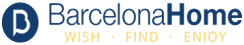 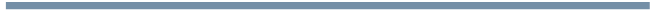 Marketing DepartmentThe position covers three major areas of marketing: social media, content writing, and search engine optimization. The purpose of this position is to assist the team in increasing brand awareness and sales level of Barcelona Home. Tasks are less well defined and require independent action; duties can be adjusted to interests and competencies of the person; some segments of the work are more defined and may require guidance from supervisor. The following describes the qualities needed for Marketing positions:Key Responsibilities:Write, translate and control blog posts about anything interesting related to the city of Barcelona  Publish written content onto websites  Constantly update and improve SEO strategy to improve the site’s rankings Create and implement social media strategy  Practice Google web master tools and other social media managing platforms  Use and monitor Barcelona Home’s social media accounts on Facebook, Twitter, Instagram, Pinterest, VK, YouTube, Tumblr to post and update information  regularlyResponsibilities in additional tasks assigned  Key Qualifications:Student pursuing a Bachelor’s or Master’s degree in Journalism, Communication, Business Management, Marketing or related fields Experience in blogging and web content highly desired  Strong attention to detail and proofreading skillsOutstanding written and verbal skills Ability to manage multiple projects at once  Web and computer skills  Analytic and data driven mindset  Ability to establish and maintain a positive and professional relationship with co-  workers, and clientsCultural sensitivity and ability to relate well and effectively in  diverse workplace and with a diverse client population  Fluent in English and preferably Spanish as wellCV/resumes and cover letters can be sent to internships@barcelona-home.com. 